Directions: Use the markers to sketch the locus of points for each question below.  		1)  In the diagram below, car A is parked 7 miles from car B.  Sketch the points that are 4 miles from car A and sketch the points that are 4 miles from car B.  Label with an X all points that satisfy both conditions.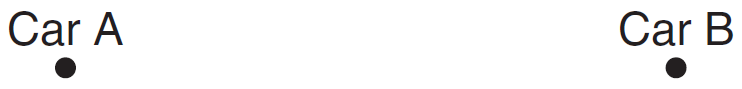 		2)  The length of  is 3 inches.  On the diagram below, sketch the points that are equidistant from A and B and sketch the points that are 2 inches from A.  Label with an X all points that satisfy both conditions.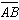 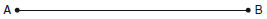 3) In the accompanying diagram, point P lies 3 centimeters from line .  How many points are both 2 centimeters from line  and 1 centimeter from point P?  Sketch a picture to support your claim.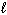 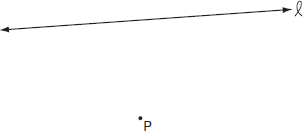 4)  Sketch the locus of points 3 units away from the line segment below.